Name: _________________________________________________________ Date: _________________VOLUME OF PRISMSThe total space inside of a 3D figure is the VOLUME of an object. Volume is measured in cubic  units.  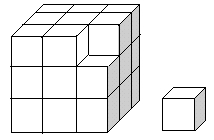 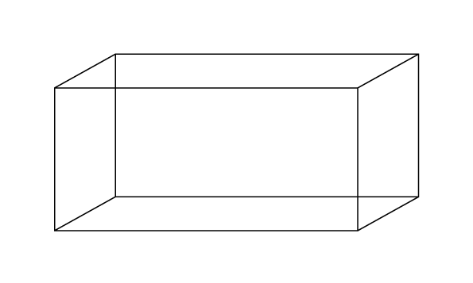 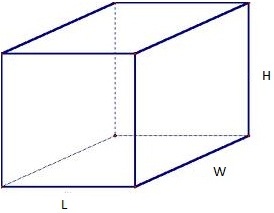 						         Example: Find the volume.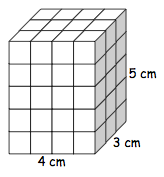 Let’s Practice: Count the units and label the length, width, and height of the rectangular prism shown. Use those measurements to calculate how many cubic units make up the prism. Use the Volume formula.                V= _______ 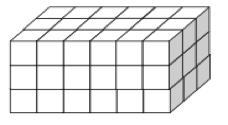 This rectangular prism does not show the individual cubic units, but you can still find volume by substituting the length, width, and height into the formula! V= ______ 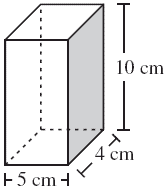   V= ________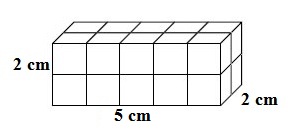    V= ________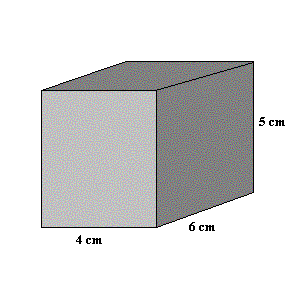 